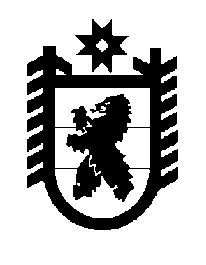 Российская Федерация Республика Карелия    ПРАВИТЕЛЬСТВО РЕСПУБЛИКИ КАРЕЛИЯРАСПОРЯЖЕНИЕот  16 июля 2015 года № 456р-Пг. Петрозаводск В соответствии со статьей 154 Федерального закона от 22 августа   2004 года № 122-ФЗ «О внесении изменений в законодательные акты Российской Федерации и признании утратившими силу некоторых законодательных актов Российской Федерации в связи с принятием федеральных законов «О внесении изменений и дополнений в Федеральный закон «Об общих принципах организации законодательных (представительных) и исполнительных органов государственной власти субъектов Российской Федерации» и «Об общих принципах организации местного самоуправления в Российской Федерации», учитывая решение Совета Рыборецкого вепсского сельского поселения от 20 марта 2015 года № 3 «Об утверждении перечня имущества, предлагаемого к передаче из государственной собственности Республики Карелия в муниципальную собственность Рыборецкого вепсского сельского поселения»: 1. Утвердить перечень государственного имущества Республики Карелия, передаваемого в муниципальную собственность Рыборецкого вепсского сельского поселения согласно приложению к настоящему распоряжению. 2. Государственному казенному учреждению Республики Карелия «Прионежское центральное лесничество» совместно с администрацией Рыборецкого вепсского сельского поселения обеспечить подписание передаточного акта и представить его на утверждение в Государственный комитет Республики Карелия по управлению государственным имуществом и организации закупок.3. Право муниципальной собственности на передаваемое имущество возникает с момента утверждения передаточного акта.             ГлаваРеспублики  Карелия                                                             А.П. ХудилайненПриложение к распоряжению ПравительстваРеспублики Карелияот 16 июля 2015 года № 456р-ППеречень государственного имущества Республики Карелия, передаваемого в муниципальную собственность Рыборецкого вепсского сельского поселения _____________№ п/пНаименование организации – балансодержателя имущества,ИНННаименование имуществаАдрес места нахождения имуществаИндивидуали-зирующие характеристики имущества 1.Государственное казенное учреж-дение Республики Карелия «Прионежское центральное лесничество»,ИНН 1001224527квартираПрионежский район, с. Рыбрека, ул. Советская, д. 32, кв. 1кадастровый номер 10:22:0030108:77, общая площадь 52,9 кв. м2.Государственное казенное учреж-дение Республики Карелия «Прионежское центральное лесничество»,ИНН 1001224527квартираПрионежский район, с. Рыбрека, ул. Советская, д. 32, кв. 2кадастровый номер 10:22:0030108:78,общая площадь 37,6 кв. м